Mark Twain ,,Przygody Hucka”„Przygody Hucka Finna” to jedna z tych szczególnych książek, które zawsze wspomina się z uśmiechem. Beztroscy bohaterowie przenoszą nas w inną rzeczywistość, porywają nas ich awanturnicze przygody, radość i fantazja.

„Jak nie czytaliście książki »Przygody Tomka Sawyera«, toście o mnie nie słyszeli, ale to nieważne. Książkę napisał pan Mark Twain i tak z grubsza to opowiedział w niej prawdę. Może od czasu do czasu troszeczkę coś upiększył, ale ogólnie opisał wszystko tak, jak było. Zresztą nie widziałem jeszcze nikogo, co by od czasu do czasu nie zełgał […]”.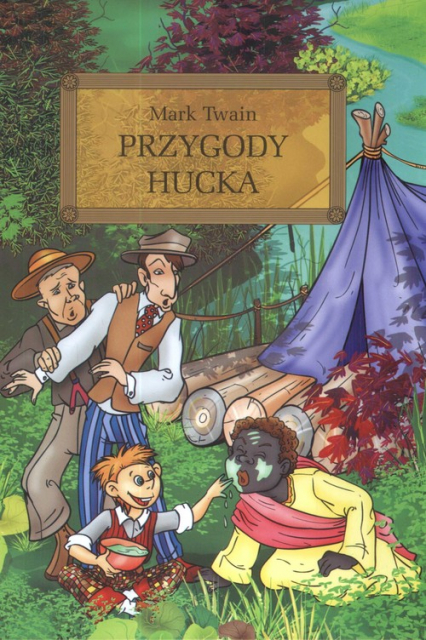 